ПРОТОКОЛ   ПУБЛИЧНЫХ  СЛУШАНИЙпо предоставлению разрешения на отклонение от предельных параметров разрешенного строительства, реконструкции объектов капитального строительства земельного участка, расположенного  по адресу: Республика Башкортостан, Гафурийский район, Красноусольский с/с, с. Красноусольский, ул. Дзержинского, д.42.с. Красноусольский  	        18.12.2020г.  в 11.00        Место проведения: с. Красноусольский, ул.К.Маркса, д. 14. (администрация сельского поселения Красноусольский сельсовет муниципального района Гафурийский район Республики Башкортостан)        Председатель: Кунафин Дамир Венерович, глава сельского поселения Красноусольский сельсовет МР Гафурийский район РБ        Секретарь:  Бухарметова Альфия Халиловна, заместитель главы сельского поселения Красноусольский сельсовет МР Гафурийский район РБИнициатор публичных слушаний: Густов Николай СтепановичПубличные слушания назначены постановлением главы сельского поселения № 283 от 16.11.2020г.        Повестка публичных слушаний:            Предоставление разрешения на отклонение  от предельных параметров разрешенного строительства, реконструкции объектов капитального строительства земельного участка, расположенного по адресу: Республика Башкортостан, Гафурийский район, Красноусольский с/с, с. Красноусольский, ул. Дзержинского, д. 42, с кадастровым номером: 02:19:150515:146, площадью 1022 кв. м.,  в части отклонения от предельно максимальной  площади  земельного  участка  для осуществления перераспределения, принадлежащего на праве собственности Густову Николаю Степановичу.           Присутствовало:  16 человек, заявитель, правообладатели земельных участков, имеющих общие границы с земельным участком, применительно к которому запрашивается разрешение, и.о. главного архитектора МР Гафурийский район Республики Башкортостан, а так же все желающие.          Данные публичные слушания назначены в соответствии с Градостроительным кодексом РФ, Правилами землепользования и застройки сельского поселения Красноусольский сельсовет МР Гафурийский район РБ. о предоставлении разрешения на отклонение от предельных параметров разрешенного строительства на земельный участок, расположенный по адресу: Республика Башкортостан, Гафурийский район, с.Красноусольский, ул. Дзержинского, д.42.           Правообладателем земельных участков, имеющие общие границы с земельным участком, применительно к которому запрашивается данное разрешение, были отправлены уведомления о проведении публичных слушаний, а также опубликовано объявление на официальном сайте администрации сельского поселения Красноусольский сельсовет http://krasnousol.ru/.                 Публичные слушания объявляются открытыми.Ведение протокола слушаний поручается заместителю главы сельского поселения Красноусольский сельсовет МР Гафурийский район РБ Бухарметовой Альфие Халиловне         Слово предоставляется заявителю  гр. Густову Николаю Степановичу.          Прошу предоставить разрешение на отклонение  от предельных параметров разрешенного строительства, реконструкции объектов капитального строительства земельного участка, расположенного по адресу: Республика Башкортостан, Гафурийский район, Красноусольский с/с, с. Красноусольский, ул. Дзержинского, д. 42, с кадастровым номером: 02:19:150515:146, площадью 1022 кв. м.,  в части отклонения от предельно максимальной  площади  змельного  участка  для осуществления перераспределения.         - При  перераспределении земельных участков с кадастровым номером 02:19:150515:146, расположенного по адресу: Республика Башкортостан, Гафурийский район, Красноусольский с/с, с. Красноусольский, ул. Дзержинского, д. 42, площадью 1022 кв. м. и земельного участка с кадастровы номером 02:19:150515:147, расположенного по адресу: Республика Башкортостан, Гафурийский район, Красноусольский с/с, с. Красноусольский, ул. Дзержинского, д. 44, площадью 1993 кв.м.,  образовались земельные участки с  условными номерами ЗУ1и ЗУ 2.Земельный участок :ЗУ1 – путем объединения частей земельного участка с кадастровыми номерами 02:19:150515:147:п1 и 02:19:150515:146, площадью 1595 кв. м.Земельный участок :ЗУ1 – путем объединения частей земельного участка с кадастровыми номерами 02:19:150515:147:п2, площадью 1420 кв. м.Обсуждение: В ходе проведения публичных слушаний предложений и возражений не поступило.Решение: Признать публичные слушания по предоставлению разрешения на отклонение от предельных параметров разрешенного строительства на земельный участок, расположенный по адресу: Республика Башкортостан, Гафурийский район, Красноусольский с/с, с. Красноусольский, ул. Дзержинского, д. 42, с кадастровым номером: 02:19:150515:146, площадью 1022 кв. м.,  в части отклонения от предельно максимальной  площади  змельного  участка  для осуществления перераспределения.         - При  перераспределении земельных участков с кадастровым номером 02:19:150515:146, расположенного по адресу: Республика Башкортостан, Гафурийский район, Красноусольский с/с, с. Красноусольский, ул. Дзержинского, д. 42, площадью 1022 кв. м. и земельного участка с кадастровы номером 02:19:150515:147, расположенного по адресу: Республика Башкортостан, Гафурийский район, Красноусольский с/с, с. Красноусольский, ул. Дзержинского, д. 44, площадью 1993 кв.м.,  образовались земельные участки с  условными номерами ЗУ1и ЗУ 2.Земельный участок :ЗУ1 – путем объединения частей земельного участка с кадастровыми номерами 02:19:150515:147:п1 и 02:19:150515:146, площадью 1595 кв. м.- Собственник земельного участка Густов Николай СтепановичЗемельный участок :ЗУ1 – путем объединения частей земельного участка с кадастровыми номерами 02:19:150515:147:п2, площадью 1420 кв. м.- Собственник земельного участка Вязовцев Петр ПетровичПредседатель комиссии:                                                      Д.В.КунафинСекретарь комиссии:                                                           А.Х.БухарметоваЗАКЛЮЧЕНИЕпо результатам  публичных слушаний по вопросу предоставления разрешения на отклонение от предельных параметров разрешенного строительства земельного участка          с. Красноусольский  	         18.12.2020г.     Участники публичных слушаний в количестве 16 человек рассмотрели вопрос о предоставлении разрешения на отклонение от предельных параметров разрешенного строительства земельного участка и решили:         Признать публичные слушания состоявшимися и предоставить разрешение на отклонение от предельных параметров разрешенного строительства, реконструкции объектов капитального строительства земельного участка, принадлежащего на праве собственности Густову Николаю Степановичу,расположенного по адресу:  Республика Башкортостан, Гафурийский район, Красноусольский с/с, с. Красноусольский, ул. Дзержинского, д. 42, с кадастровым номером: 02:19:150515:146, площадью 1022 кв. м.,  в части отклонения от предельно максимальной  площади  земельного  участка  для осуществления перераспределения.         - При  перераспределении земельных участков с кадастровым номером 02:19:150515:146, расположенного по адресу: Республика Башкортостан, Гафурийский район, Красноусольский с/с, с. Красноусольский, ул. Дзержинского, д. 42, площадью 1022 кв. м. и земельного участка с кадастровы номером 02:19:150515:147, расположенного по адресу: Республика Башкортостан, Гафурийский район, Красноусольский с/с, с. Красноусольский, ул. Дзержинского, д. 44, площадью 1993 кв.м.,  образовались земельные участки с  условными номерами ЗУ1и ЗУ 2.Земельный участок :ЗУ1 – путем объединения частей земельного участка с кадастровыми номерами 02:19:150515:147:п1 и 02:19:150515:146, площадью 1595 кв. м.- Собственник земельного участка Густов Николай СтепановичЗемельный участок :ЗУ1 – путем объединения частей земельного участка с кадастровыми номерами 02:19:150515:147:п2, площадью 1420 кв. м.- Собственник земельного участка Вязовцев Петр Петрович.Выдать положительное заключение.Председательствующий                                                                                                                      на публичных слушаниях                                                         Д.В. Кунафин 18.12.2020г. Об утверждении заключения по результатам публичных слушаний по вопросу  предоставления разрешения на отклонение от предельных параметров разрешенного строительства, реконструкции объектов капитального строительства земельного участка по адресу: с. Красноусольский ул. Дзержинского, д. 42.      Руководствуясь статьей 39 Градостроительного кодекса Российской Федерации, в соответствии с Правилами землепользования и застройки сельского поселения Красноусольский сельсовет муниципального района Гафурийский район Республики Башкортостан, учитывая заключение о результатах публичных слушаний от 18 декабря 2020 года, администрация сельского поселения Красноусольский сельсоветПОСТАНОВЛЯЕТ:   1.  Утвердить заключение публичных слушаний  по вопросу предоставления   разрешения   на отклонение от предельных параметров разрешенного строительства, реконструкции объектов капитального строительства образуемого земельного участка, расположенногох по адресу: Республика Башкортостан, Гафурийский район, Красноусольский с/с, с. Красноусольский, ул. Дзержинского, д. 42, с кадастровым номером: 02:19:150515:146, площадью 1022 кв. м.,  в части отклонения от предельно максимальной  площади  земельного  участка с 1500кв.м. но 1600кв.м.  для осуществления перераспределения.       - При  перераспределении земельных участков с кадастровым номером 02:19:150515:146, расположенного по адресу: Республика Башкортостан, Гафурийский район, Красноусольский с/с, с. Красноусольский, ул. Дзержинского, д. 42, площадью 1022 кв. м. и земельного участка с кадастровы номером 02:19:150515:147, расположенного по адресу: Республика Башкортостан, Гафурийский район, Красноусольский с/с, с. Красноусольский, ул. Дзержинского, д. 44, площадью 1993 кв.м.,  образовались земельные участки с  условными номерами ЗУ1и ЗУ 2.Земельный участок :ЗУ1 – путем объединения частей земельного участка с кадастровыми номерами 02:19:150515:147:п1 и 02:19:150515:146, площадью 1595 кв. м.Земельный участок :ЗУ1 – путем объединения частей земельного участка с кадастровыми номерами 02:19:150515:147:п2, площадью 1420 кв. м.2. Обнародовать настоящее постановление на официальном сайте администрации сельского поселения Красноусольский сельсовет http://krasnousol.ru/3. Контроль  за выполнением настоящего постановления оставляю за собой.Глава сельского поселенияКрасноусольский сельсовет                                                 Д. В. Кунафин« 18»   декабря   2020 й. № 313«18»  декабря   2020 г.О предоставлении разрешения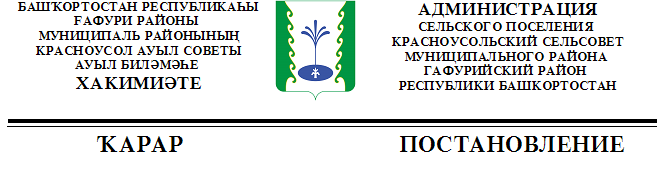 